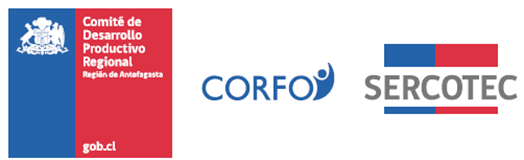 ANEXOSPROGRAMA CRECE – FONDO DE DESARROLLO DE NEGOCIOSCONVOCATORIA 2021REGIÓN DE ANTOFAGASTACOMUNA ANTOFAGASTAANEXO N°1MEDIOS DE VERIFICACIÓN DEL CUMPLIMIENTO DE LOS REQUISITOS DE ADMISIBILIDADMEDIOS DE VERIFICACIÓN DEL CUMPLIMIENTO DE LOS REQUISITOS DE FORMALIZACIÓNANEXO N°2FORMULARIO DE POSTULACIÓNCRECE – FONDO DE DESARROLLO DE NEGOCIOSANEXO 3DECLARACIÓN JURADA SIMPLE DE PROBIDADEn____________,a_______de________de 2021, don/doña____________________________________, Cédula  Nacional   de  Identidad N°____________, domiciliado en ___________________________________(SÓLO EN CASO DE SER PERSONA JURIDICA AGREGAR:  “Razón  Social_________________________, RUT N°__________, representada por don/doña ______________________________, Cédula Nacional de Identidad N° ________________, ambos domiciliados para estos efectos en  __________________________”)   declara bajo juramento, para efectos de la convocatoria del programa especial denominado “PROGRAMA CRECE-FONDO DE DESARROLLO DE NEGOCIOS”, declara que:EN CASO DE SER PERSONA NATURAL: No tiene parentesco en primer y/o segundo grado por consanguineidad o afinidad con el personal directivo de SERCOTEC, con el Agente Operador Sercotec encargado de operar la presente convocatoria o con aquellos que intervienen en el proceso de evaluación y selección de los Planes de Inversión, ni con quienes participan en la asignación de recursos correspondientes al presente Programa Especial.EN EL CASO DE SER PERSONA JURIDICA: Ninguno de los socios integrantes de ésta empresa o el empresario/a no podrá tener parentesco en primer y/o segundo grado por consanguineidad o afinidad con el personal directivo de Sercotec, con el personal del Agente Operador Sercotec encargado de operar la presente convocatoria o con aquellos que intervienen en el proceso de evaluación y selección de los Planes de Inversión, ni con quienes participan en la asignación de recursos correspondientes al presente Programa Especial.Firma: _______________________________________Nombre: __________________________________________________RUT: ___________________________________________ANEXO 4DECLARACIÓN JURADA SIMPLEDE NO CONSANGUINEDAD EN LA RENDICIÓN DE LOS GASTOSEn___________, a _______de___________________________ de 2021, Don/ña  _____________________________, cédula nacional de identidad N°______________, participante del Programa Especial “PROGRAMA CRECE - FONDO DE DESARROLLO DE NEGOCIOS”,  declara que:El gasto rendido en el ítem de Arriendos de bienes raíces (industriales, comerciales o agrícolas), y/o maquinarias necesarias para el desarrollo del Plan de Inversión, contratados con posterioridad a la firma de contrato con SERCOTEC. NO corresponde al arrendamiento de bienes propios ni de alguno de los socios/as, representantes legales ni tampoco de sus respectivos cónyuges y parientes por consanguineidad hasta el segundo grado inclusive (hijos, padres, abuelos y hermanos).El gasto rendido en el ítem de Asistencia técnica y asesoría en gestión NO corresponde a mis propias boletas de honorarios, de socios, de representantes legales, ni tampoco de sus respectivos cónyuges y parientes por consanguineidad hasta el segundo grado inclusive (hijos, padres, abuelos, hermanos).El gasto rendido asociado al servicio de flete en el ítem Activos Fijos, Habilitación de infraestructura productiva, Capital de Trabajo (Materias primas y materiales y/o mercaderías NO corresponde al pago a alguno de los socios/as, representantes legales o de sus respectivos cónyuges, familiares por consanguineidad y afinidad hasta segundo grado inclusive (hijos, padre, madre y hermanos).Da fe de con su firma;Firma: _______________________________________Nombre: __________________________________________________RUT: ___________________________________________ANEXO 5DECLARACIÓN JURADA SIMPLEDE NO RECUPERACIÓN DE IVAEn___________, a _______de__________________ de 2021, don/doña__________________, Cédula Nacional de Identidad N°____________, domiciliado en _______________________________________(SÓLO EN CASO DE SER PERSONA JURIDICA AGREGAR: “Razón Social_____________, RUT N°________, representada por don/doña _____________, Cédula Nacional de Identidad N° _________, ambos domiciliados para estos efectos en ____________________”) participante del Programa Especial “PROGRAMA CRECE – FONDO DE DESARROLLO DE NEGOCIOS”, declara NO recuperar el IVA o no hacer uso del crédito fiscal lo que acreditarán mediante libro de compraventa,  formulario 29 y factura. En el caso del libro de compraventa y del formulario 29 deberá tratarse de la documentación del mes respectivo y de los dos meses posteriores.Da fe de con su firma;Firma: _______________________________________Nombre: __________________________________________________RUT: ___________________________________________RequisitoMedio de verificaciónSer persona natural y/o jurídica con iniciación de actividades en primera categoría ante el Servicio de Impuestos Internos (SII) y estar vigente a la fecha de inicio de la convocatoria. Requisito será validado a través de la información provista en línea por el Servicio de Impuestos Internos (se validará el requisito para el RUT de la empresa postulante) y mediante la Carpeta Tributaria adjunta.Contar con ventas netas anuales demostrables mayores a 0 e inferiores o iguales a 25.000 UF. Para el cálculo del nivel de las ventas netas se utilizará el valor de la UF correspondiente a la fecha de inicio de la presente convocatoria y se utilizará el siguiente período:Para el cálculo de ventas se consideran los códigos 538, 020 y 142 de los respectivos Formularios N°29. Carpeta Tributaria Electrónica completa para Solicitar Créditos disponible en https://zeus.sii.cl/dii_doc/carpeta-tributaria/html/index.htm  La cual será utilizada para acreditar :Inicio de actividades Actividad económica.Categoría tributaria. Nivel de ventas.Dirección comercial en el perímetro de las empresas afectadas por el incendio acaecido el 6 de julio de 2021 en calle 14 de febrero con Teniente Luis Uribe, de la comuna de AntofagastaCarpeta Tributaria Electrónica completa para Solicitar Créditos disponible en https://zeus.sii.cl/dii_doc/carpeta-tributaria/html/index.htm  u otro medio que acredite la dirección.Que la empresa o empresario tenga domicilio registrado ante el SII en la comuna de Antofagasta.Carpeta Tributaria Electrónica completa para Solicitar Créditos disponible en https://zeus.sii.cl/dii_doc/carpeta-tributaria/html/index.htm No haber sido beneficiario de la convocatoria nacional de Sercotec Crece-Fondo de Desarrollo de Negocios año 2021.Requisito validado por Sercotec para el RUT de la empresa postulante.No haber incumplido las obligaciones contractuales de un proyecto de Sercotec con el AOS (término anticipado de contrato por hecho o acto imputable al beneficiario/a), a la fecha de inicio de la convocatoria.Requisito validado por Sercotec para el RUT de la empresa postulante.No tener deudas laborales y/o previsionales, ni multas impagas, asociadas el RUT del postulante, al momento de la postulación. Sercotec validará nuevamente esta condición al momento de formalizar.Adjuntar Certificado de Antecedentes Laborales y Previsionales (F30) disponible en https://www.dt.gob.cl/portal/1626/w3-article-100359.htmlNo tener deuda tributaria liquidada morosa al momento de la postulación asociada al RUT del postulante. Sercotec validará nuevamente esta condición al momento de formalizar.Adjuntar certificado de deuda. Disponible en la página de la Tesorería General de la Republica en el siguiente link: https://www.tesoreria.cl/portal/portlets/acceso_usuario/login/login_form.jsp?redireccion=crt1a la cual deberá acceder con su RUT y Contraseña de la Tesorería General de la Republica.No tener rendiciones pendientes con Sercotec, a la fecha de inicio de la convocatoria.Requisito validado por Sercotec (se validará el requisito para el RUT de la empresa postulante). RequisitoMedio de verificaciónEnterar al Agente Operador el aporte empresarial comprometido en el proyecto adjudicado, cuyo monto debe corresponder al menos a un 20% del costo total del proyecto.Comp  Comprobante de ingreso, depósito o de transferencia electrónica correspondiente al aporte empresarial comprometido en el proyecto  postulado y aprobado.En caso de ser persona jurídica, la empresa deberá estar legalmente constituida y  entregar la escritura de constitución y modificaciones u otros antecedentes en que conste la vigencia de la empresa y en la cual consten los poderes vigentes del representante de ésta. Si es una sucesión hereditaria deberá acompañar certificado de posesión efectiva o sentencia definitiva en el que conste dicha situación y los antecedentes en los cuales conste la personería si la comunidad en integrada por más de una persona.  Este requisito podrá ser validado a través de los Documentos de constitución de la empresa y antecedentes donde conste la personería del representante legal y el certificado de vigencia, emitido con antigüedad máxima de 60 días corridos desde la fecha de firma del contrato.Sucesiones hereditarias, copia del certificado de posesión efectiva y/o Sentencia definitiva en el que conste la transmisión de los derechos. Además de los antecedentes en los que conste la personería si la comunidad es formada por más de un heredero.Copia cédula de identidad del beneficiario por ambos lados y en caso de ser persona jurídica, incorporar copia de Rol de la Empresa.Fotocopia simple de la cédula de identidad y/o Rol de la EmpresaEl empresario/a seleccionado, en conjunto con el AOS, deberá ajustar su Plan de Inversión (cuadro presupuestario y programación de gastos). El formato estará disponible en el Anexo N°2, y servirá de base para el proceso de rendición de gastos. Plan de Inversión elaborado en conjunto con el Agente operador.No tener deudas laborales o previsionales ni multas impagas, asociadas al Rut de la empresa postulante.Este requisito será validado a través de Certificado de Antecedentes Laborales y Previsionales (F30) disponible en https://www.dt.gob.cl/portal/1626/w3-article-100359.htmlNo tener deuda tributaria liquidada morosa asociadas al RUT de la empresa postulante, verificado en el plazo de formalización.Certificado de deuda. Para obtener este certificado debe ingresar a la página de la Tesorería General de la Republica en el siguiente link: https://www.tesoreria.cl/portal/portlets/acceso_usuario/login/login_form.jsp?redireccion=crt1a la cual deberá acceder con su RUT y Contraseña de la Tesorería General de la Republica.Suscripción de Declaración jurada de probidad.Declaración Jurada simple de probidad, según formato de Anexo N°4.Suscripción de Declaración jurada de no consanguinidad en la rendición de gastos.Declaración de no consanguinidad en el reembolso o compra de los gastos según formato Anexo N° 3. No tener rendiciones pendientes con Sercotec y/o con el AOS, a la fecha la formalización.Requisito validado por Sercotec para el RUT de la empresa postulante.No haber sido beneficiario de la convocatoria nacional de Sercotec Crece-Fondo de Desarrollo de Negocios 2021.Requisito validado por Sercotec para el RUT de la empresa postulante.En caso que el proyecto postulado considere financiamiento de habilitación de infraestructura, la empresa postulante deberá acreditar alguna de las siguientes condiciones para el uso de la propiedad:Dominio UsufructoComodatoArriendoUsuario Autorizado por el propietario/a o por quien tenga facultad de realizarlo (por ejemplo, organismo público encargado de entregar la respectiva concesión).En caso de ser propietaria: Certificado de dominio vigente emitido por el Conservador de Bienes Raíces respectivo. La fecha de emisión de este certificado no podrá ser superior a 60 días de antigüedad, al momento de la postulación.En caso de ser usufructuario/a: Certificado de hipotecas y gravámenes emitido por el Conservador de Bienes Raíces respectivo. La fecha de emisión de este certificado no podrá ser superior a 60 días de antigüedad, al momento de la postulación.En caso de ser comodatario/a: Copia del contrato de comodato que acredite su actual condición de comodataria.En caso de ser arrendatario/a: Copia del contrato de arriendo que acredite su actual condición de arrendataria.En caso de ser usuario/a autorizada de la propiedad: Documento en donde conste la autorización del uso por el propietario (por ejemplo, autorización notarial propietario del inmueble) o por quien tenga la facultad de realizarlo por ejemplo autorización notarial del propietario del inmueble, decreto de concesión, entre otros.En los casos en que el inmueble sea de la sociedad conyugal o patrimonio reservado del cónyuge, se deberá acompañar copia de inscripción con vigencia de propiedad y certificado de matrimonio.En los casos de que el inmueble sea parte de una comunidad se requerirá autorización judicial del/ o los comunero/s no beneficiario. (Aplicable a Acuerdo de Unión Civil, con régimen de Comunidad).1. Identificación del Proyecto de Negocio1. Identificación del Proyecto de NegocioIndique el nombre del negocioIndique el nombre del negocioSeñale el sector económico en el cual se desarrollará su proyecto de negocioSeñale el sector económico en el cual se desarrollará su proyecto de negocioDescriba brevemente su proyecto.Describa brevemente su proyecto.2. Oportunidad de Mercado2. Oportunidad de MercadoDescriba brevemente la oportunidad de mercado identificada y la(s) necesidad(es) que su proyecto busca satisfacer en los clientes de su mercado objetivo y alcance del proyecto.Describa brevemente la oportunidad de mercado identificada y la(s) necesidad(es) que su proyecto busca satisfacer en los clientes de su mercado objetivo y alcance del proyecto.Competidores: Identifique y describa a sus principales competidores, en características tales como localización, tamaño, cantidad, cobertura Identifique sus fortalezas y debilidades, en relación a Ud. y su proyecto.Competidores: Identifique y describa a sus principales competidores, en características tales como localización, tamaño, cantidad, cobertura Identifique sus fortalezas y debilidades, en relación a Ud. y su proyecto.Objetivo: escriba el objetivo principal de su proyecto, el que debe dar cuenta de cómo el proyecto contribuye al negocio actual.Objetivo: escriba el objetivo principal de su proyecto, el que debe dar cuenta de cómo el proyecto contribuye al negocio actual.3. Producto o Servicio (Describa el producto o servicio más representativo de su proyecto de negocio, señalando sus cualidades y debilidades. Indique además dónde lo comercializará y quiénes serán sus principales competidores).3. Producto o Servicio (Describa el producto o servicio más representativo de su proyecto de negocio, señalando sus cualidades y debilidades. Indique además dónde lo comercializará y quiénes serán sus principales competidores).Describa su/s producto/s o servicio/s, qué es, en qué consiste y cuántos productos o servicios son.Describa su/s producto/s o servicio/s, qué es, en qué consiste y cuántos productos o servicios son.Identifique las fortalezas y ventajas de sus productos o servicios frente a sus competidores respecto a características tales como precio, calidad, formato de venta, etc.Identifique las fortalezas y ventajas de sus productos o servicios frente a sus competidores respecto a características tales como precio, calidad, formato de venta, etc.Identifique las debilidades de sus productos o servicios frente a sus competidores respecto a características tales como precio, calidad, formato de venta, etc.Identifique las debilidades de sus productos o servicios frente a sus competidores respecto a características tales como precio, calidad, formato de venta, etc.4. Clientes4. ClientesDescriba las principales características de sus clientes y cómo sus productos y servicios satisfacen sus necesidades. Considere aspectos tales como cantidad, localización, edad, género, gustos y estilo de vida.En caso de tratarse de clientes institucionales señale cantidad, localización, tamaño, actividad económica, etc.Describa las principales características de sus clientes y cómo sus productos y servicios satisfacen sus necesidades. Considere aspectos tales como cantidad, localización, edad, género, gustos y estilo de vida.En caso de tratarse de clientes institucionales señale cantidad, localización, tamaño, actividad económica, etc.5. Operaciones del Negocio5. Operaciones del NegocioDescriba brevemente el proceso productivo asociado a su proyecto y las etapas que este incluye.Describa brevemente el proceso productivo asociado a su proyecto y las etapas que este incluye.Indique los materiales o insumos requeridos, y en qué etapa del proceso se utilizan.Indique los materiales o insumos requeridos, y en qué etapa del proceso se utilizan.Indique los materiales o insumos requeridos, y en qué etapa del proceso se utilizan.Indique los materiales o insumos requeridos, y en qué etapa del proceso se utilizan.Identifique sus principales proveedores y/o intermediarios en relación a su proyecto: ventajas, desventajas, condiciones de compra, localización, etc.Identifique sus principales proveedores y/o intermediarios en relación a su proyecto: ventajas, desventajas, condiciones de compra, localización, etc.Describa los canales de distribución y venta que utilizará.Describa los canales de distribución y venta que utilizará.6. Lugar de producción y venta
Lugar de venta/producción y relación jurídica: Identifique la principal locación utilizada como lugar de venta/producción para el funcionamiento de su actual o futuro negocio. Señale, además, la relación jurídica que Ud. tiene o tendrá con dicho lugar, identificando el uso en su proyecto, y si considera o no la habilitación y/o construcción de infraestructura.6. Lugar de producción y venta
Lugar de venta/producción y relación jurídica: Identifique la principal locación utilizada como lugar de venta/producción para el funcionamiento de su actual o futuro negocio. Señale, además, la relación jurídica que Ud. tiene o tendrá con dicho lugar, identificando el uso en su proyecto, y si considera o no la habilitación y/o construcción de infraestructura.Describa brevemente el lugar de producción y/o venta seleccionado donde realizará la habilitación de infraestructura; incluya dirección y características.Describa brevemente el lugar de producción y/o venta seleccionado donde realizará la habilitación de infraestructura; incluya dirección y características.7 Proyecciones del Negocio
Señale cómo se imagina el estado de su negocio en 5 años más, en cada uno de los siguientes ámbitos.7 Proyecciones del Negocio
Señale cómo se imagina el estado de su negocio en 5 años más, en cada uno de los siguientes ámbitos.Clientes: describa categorías, cantidad, necesidades, distribución en función de las ventas totales.Clientes: describa categorías, cantidad, necesidades, distribución en función de las ventas totales.Productos: describa líneas de productos o servicios, cantidad, características, distribución en función de las ventas totales, etc.Productos: describa líneas de productos o servicios, cantidad, características, distribución en función de las ventas totales, etc.Empleo: número de trabajadores/as que espera tener.Empleo: número de trabajadores/as que espera tener.Procesos productivos: ¿habrá innovaciones y mejoras a los procesos?, ¿habrá incorporado nuevos activos (maquinarias, tecnologías, softwares u otros)?Procesos productivos: ¿habrá innovaciones y mejoras a los procesos?, ¿habrá incorporado nuevos activos (maquinarias, tecnologías, softwares u otros)?Ventas: ¿cuál cree usted que será el monto de ventas anual de su negocio, cinco años después de la ejecución de su proyecto?Ventas: ¿cuál cree usted que será el monto de ventas anual de su negocio, cinco años después de la ejecución de su proyecto?8. Permisos adicionales8. Permisos adicionalesEn caso que su proyecto lo demande, señale qué permisos - administrativos, sanitarios o de otro tipo - se requieren para la operación normal de su negocio y qué requisitos debe cumplir para cada caso.En caso que su proyecto lo demande, señale qué permisos - administrativos, sanitarios o de otro tipo - se requieren para la operación normal de su negocio y qué requisitos debe cumplir para cada caso.9. Fuentes de Ingresos9. Fuentes de IngresosSeñale las principales fuentes de ingresos que poseerá su negocio, considerando la implementación del proyecto, en función de los segmentos de clientes descritos anteriormente. Indique cómo ingresará el dinero y con qué frecuencia. Como fuentes de ingreso de dinero se entiende la venta directa de productos y/o servicios, cuota fija por uso, pago por publicidad, arriendo, etc.Señale las principales fuentes de ingresos que poseerá su negocio, considerando la implementación del proyecto, en función de los segmentos de clientes descritos anteriormente. Indique cómo ingresará el dinero y con qué frecuencia. Como fuentes de ingreso de dinero se entiende la venta directa de productos y/o servicios, cuota fija por uso, pago por publicidad, arriendo, etc.10. Estructura de Costos10. Estructura de CostosCostos mensuales promedio: estime el promedio de los costos mensuales en que incurrirá su negocio durante el primer año de funcionamiento, considerando la implementación de su proyecto.Costos mensuales promedio: estime el promedio de los costos mensuales en que incurrirá su negocio durante el primer año de funcionamiento, considerando la implementación de su proyecto.ítem de CostoValor mensual ($)Costos variablesCostos fijosCostos fijosSueldos y honorariosConsumos (teléfono, agua, luz, otros)ArriendosOtros costos fijos no mencionados anteriormente	PLAN DE TRABAJOPLAN DE TRABAJOPLAN DE TRABAJOPLAN DE TRABAJOPLAN DE TRABAJOPLAN DE TRABAJOPLAN DE TRABAJOPLAN DE TRABAJOPLAN DE TRABAJOPLAN DE TRABAJOPLAN DE TRABAJOAcciones de Gestión Empresarial (AGE)Acciones de Gestión Empresarial (AGE)Acciones de Gestión Empresarial (AGE)Acciones de Gestión Empresarial (AGE)Acciones de Gestión Empresarial (AGE)Acciones de Gestión Empresarial (AGE)Acciones de Gestión Empresarial (AGE)Acciones de Gestión Empresarial (AGE)Acciones de Gestión Empresarial (AGE)Acciones de Gestión Empresarial (AGE)Acciones de Gestión Empresarial (AGE)DetalleDetalleDetalleSub ÍTEM (Lista despegable)CofinanciamientoAporte EmpresarialTotalTotalTotalJustificaciónJustificaciónEstructura de Financiamiento Acciones de Gestión EmpresarialEstructura de Financiamiento Acciones de Gestión EmpresarialEstructura de Financiamiento Acciones de Gestión EmpresarialEstructura de Financiamiento Acciones de Gestión EmpresarialEstructura de Financiamiento Acciones de Gestión EmpresarialEstructura de Financiamiento Acciones de Gestión EmpresarialEstructura de Financiamiento Acciones de Gestión EmpresarialEstructura de Financiamiento Acciones de Gestión EmpresarialEstructura de Financiamiento Acciones de Gestión EmpresarialITEMGESTIÓN EMPRESARIALITEMGESTIÓN EMPRESARIALSub ITEMSub ITEMCofinanciamientoAporte Empresarial (20%)Aporte Empresarial (20%)Aporte Empresarial (20%)Total Sub ÍTEMTotal Sub ÍTEMTotal Sub ÍTEMAsistencia Técnica y Asesoría en GestiónAsistencia Técnica y Asesoría en GestiónAsistencia Técnica y Asesoría en GestiónAsistencia Técnica y Asesoría en Gestión0000000Asistencia Técnica y Asesoría en GestiónAsistencia Técnica y Asesoría en GestiónCapacitaciónCapacitación0000000Promoción, publicidad y difusiónPromoción, publicidad y difusiónPromoción, publicidad y difusiónPromoción, publicidad y difusión0000000Total Acciones de Gestión Empresarial(Máximo $1.000.000.-)Total Acciones de Gestión Empresarial(Máximo $1.000.000.-)Total Acciones de Gestión Empresarial(Máximo $1.000.000.-)Total Acciones de Gestión Empresarial(Máximo $1.000.000.-)000000InversionesInversionesInversionesInversionesInversionesInversionesInversionesInversionesInversionesInversionesDetalleSub ÍTEM (Lista despegable)Sub ÍTEM (Lista despegable)Sub ÍTEM (Lista despegable)CofinanciamientoAporteEmpresarialTotalTotalTotalJustificaciónESTRUCTURA DE FINANCIAMIENTOESTRUCTURA DE FINANCIAMIENTOESTRUCTURA DE FINANCIAMIENTOESTRUCTURA DE FINANCIAMIENTOESTRUCTURA DE FINANCIAMIENTOESTRUCTURA DE FINANCIAMIENTOESTRUCTURA DE FINANCIAMIENTOESTRUCTURA DE FINANCIAMIENTOESTRUCTURA DE FINANCIAMIENTOESTRUCTURA DE FINANCIAMIENTOITEMINVERSIONESSub ITEMSub ITEMSub ITEMCofinanciamientoComitéAporteEmpresarial (20%)AporteEmpresarial (20%)Total Sub ÍTEMTotal Sub ÍTEMTotal Sub ÍTEMActivosActivos FijosActivos FijosActivos Fijos000000ActivosActivos IntangiblesActivos IntangiblesActivos Intangibles000000Habilitación de InfraestructuraHabilitación de InfraestructuraHabilitación de InfraestructuraHabilitación de Infraestructura000000Capital de TrabajoNuevas contratacionesNuevas contratacionesNuevas contrataciones000000Capital de TrabajoNuevos arriendosNuevos arriendosNuevos arriendos000000Capital de TrabajoMaterias primas ymaterialesMaterias primas ymaterialesMaterias primas ymateriales000000Capital de TrabajoMercaderíaMercaderíaMercadería000000Total InversionesTotal InversionesTotal InversionesTotal Inversiones000000